ТРЕБОВАНИЯ САНПИН К ОРГАНИЗАЦИИ ДИСТАНЦИОННОГО ОБУЧЕНИЯ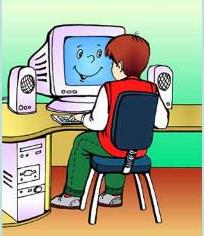 Требования СанПиН к организации дистанционного обучения       При организации дистанционного обучения гигиенические требования к режиму образовательной деятельности, установленные СанПиН 2.4.2.2821-10 (раздел X. Гигиенические требования к режиму образовательной деятельности), не отменяются, хотя этот вопрос в Методических рекомендациях и не рассматривается, кроме рекомендации на сокращение продолжительности урока до 30 мин.        Согласно санитарным правилам и нормам, СанПиН 2.2.2./2.4.1340-03 «Гигиенические требования к видеодисплейным терминалам и персональным электронно-вычислительным машинам и организация работы» и СанПиН 2.4.2.2821-10 «Санитарно-эпидемиологические правила и нормативы» для учащихся школ:Использование технических средств обучения на занятииОбщее время работы за компьютером не должно превышать нормы: в 1–2-м классе – 20 минут, 3-4-м классе – 25 минут, 5–6-м классе – 30 минут, 7–11-м – 35 минут.Рекомендуемая непрерывная длительность работы, связанная с фиксацией взора на экране монитора не должна превышать:для детей 6-10 лет- 15 мин;для детей 10-13 лет – 20 мин;старше 13 лет – 25-30 мин (на 2-м часу работы не более 20 мин).Вид непрерывной деятельностиВремя деятельности в зависимости от класса, мин.Время деятельности в зависимости от класса, мин.Время деятельности в зависимости от класса, мин.Время деятельности в зависимости от класса, мин.Вид непрерывной деятельности1–2-й класс3–4-й класс5–7-й класс8–11-й классПросмотр статических изображений на экранах отраженного свечения10152025Просмотр телепередач15202530Просмотр динамических изображений на экранах отраженного свечения15202530Работа с изображением на индивидуальном мониторе компьютера и клавиатурой15152025Прослушивание аудиозаписи20202525Прослушивание аудиозаписи в наушниках10152025